                                           HİZMET ALIMI İŞ BİTİRME TUTANAĞIFakültemiz …(bölüm adı yazılacak)… Bölümü öğrencilerine yönelik …(dersin adı yazılacak )… dersi kapsamında düzenlenen inceleme ve uygulama gezisi için; …(gezi tarihi yazılacak)… tarihinde      …(gezi saati yazılacak)… saatleri arasında …(gidilecek yer/fabrika vs. adı yazılacak)… ‘ya Fakültemizden götürülüp-getirilmesi işi, tam ve noksansız olarak …(işi yapan firma adı yazılacak)…tarafından yapılmıştır İş bu tutanak tarafımızca düzenlenmiştir. 				                    Tarih         Adı Soyadı                                                                               Adı Soyadı                    İmza  	                                                                                İmza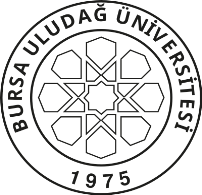 T. C.BURSA ULUDAĞ ÜNİVERSİTESİ REKTÖRLÜĞÜ…………….. FAKÜLTESİ DEKANLIĞI/YÜKSEKOKULU/MYOFakülte/Yüksekokul/MYO/Logosu 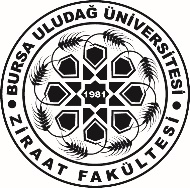 